CHIEF’S REPORT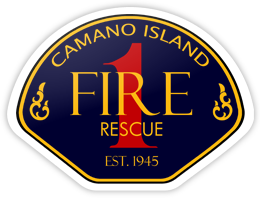 October 24, 2022Presentation:  	Volunteer Program – Doug ten HoopenAdministration:  Strategic Planning / Standards of Cover UpdateMeeting re: SOC recommendationsDraft SOC due this week.  Presentation at next Board meetingWill incorporate SOC recommendations in Strategic Plan Final DraftIsland County Chiefs – Master Mutual Aid AgreementBetty Phillips DonationOrganizational values team trainingFiber optic installationPersonnel:Operations and Training:Spenser Mezzone Pump OperationsRope rescue – new equipment and training in actionCommunity Outreach:CERT Training – Thanks to PM McIntosh, FF O’Hara, FF LuddenColoring contest winners – Thanks to Christy MathewsHalloween Haunted House